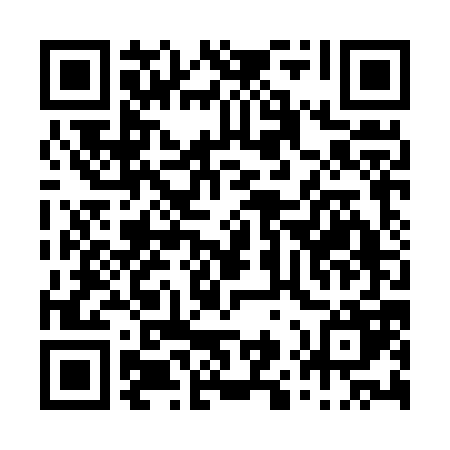 Prayer times for Puerto Quetzal, GuatemalaWed 1 May 2024 - Fri 31 May 2024High Latitude Method: NonePrayer Calculation Method: Muslim World LeagueAsar Calculation Method: ShafiPrayer times provided by https://www.salahtimes.comDateDayFajrSunriseDhuhrAsrMaghribIsha1Wed4:265:4112:003:106:197:302Thu4:265:4112:003:106:207:303Fri4:255:4012:003:116:207:304Sat4:255:4012:003:116:207:315Sun4:245:3912:003:126:207:316Mon4:245:3912:003:126:217:327Tue4:235:3912:003:136:217:328Wed4:235:3812:003:136:217:329Thu4:225:3812:003:146:217:3310Fri4:225:3812:003:156:227:3311Sat4:215:3712:003:156:227:3312Sun4:215:3711:593:166:227:3413Mon4:205:3711:593:166:227:3414Tue4:205:3611:593:176:237:3515Wed4:205:3612:003:176:237:3516Thu4:195:3612:003:186:237:3517Fri4:195:3612:003:186:247:3618Sat4:195:3612:003:196:247:3619Sun4:185:3512:003:196:247:3720Mon4:185:3512:003:196:247:3721Tue4:185:3512:003:206:257:3822Wed4:175:3512:003:206:257:3823Thu4:175:3512:003:216:257:3824Fri4:175:3512:003:216:267:3925Sat4:175:3512:003:226:267:3926Sun4:165:3412:003:226:267:4027Mon4:165:3412:003:236:277:4028Tue4:165:3412:013:236:277:4129Wed4:165:3412:013:236:277:4130Thu4:165:3412:013:246:277:4131Fri4:165:3412:013:246:287:42